Asistentes:Mª Carmen Barrones RozadillasRosario Cano IbáñezIván Franco CuevasEva María González CabelloAna Mª Hernández BascuñanaYolanda Molina ZafraCristina Moreno ValverdeBernardo Oneto CastillaAna Cristina Puyol AlvaradoAntonia Pérez GarcíaJavier Quebrajo MoyaMª Rodríguez Viciana BuzónMª Angeles Serrano De los SantosJesús Toscano TinocoMª del Carmen Valenzuela HerediaPuntos abordados:-Ideas previas sobre evaluación por competencias.-Distribución de documento para la realización de la primera tarea: Secuenciación de contenidos e indicadores por niveles educativos y por áreas de la Etapa de Educación Primaria.Decisiones acordadas:-Objetivo del Grupo de trabajo: unificación de criterios de evaluación.- La tarea de secuenciación será realizada por Ciclo y se utilizará el material complementario proporcionado por el CEP.-Las sesiones de trabajo acordadas serán el Lunes 19 y el 26 de Noviembre de 2018.- Realizaremos varias reuniones con un ponente especializado en el tema.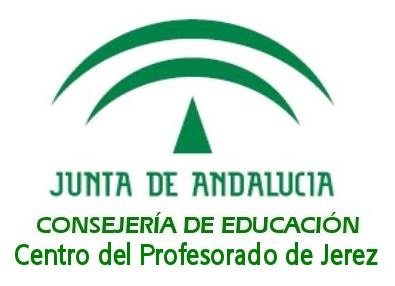 Acta de sesión Nº 1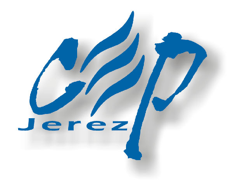 Título del Grupo de TrabajoCompetencias ClaveCompetencias ClaveCompetencias ClaveCentro educativoC.E.I.P. Nueva JarillaC.E.I.P. Nueva JarillaC.E.I.P. Nueva JarillaCoordinador/aAna Cristina Puyol AlvaradoAna Cristina Puyol AlvaradoAna Cristina Puyol AlvaradoFecha13/09/2019Hora18.00h